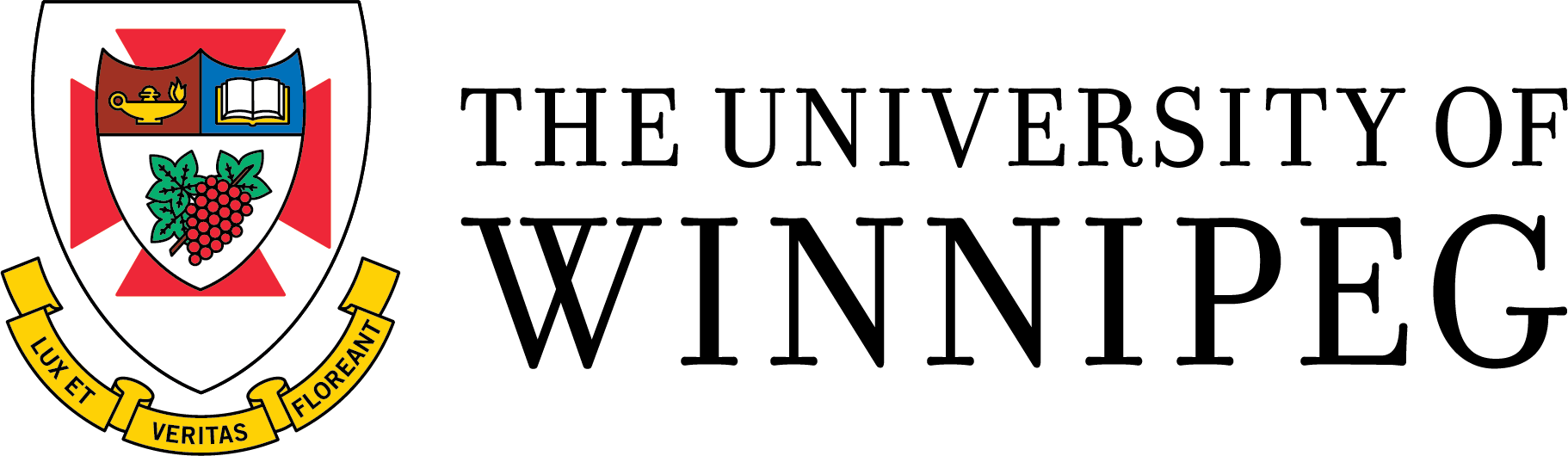 Course Deletion Proposal (Undergraduate)
Important Notes:-	The deadline for submission to the Senate Curriculum Committee for publication in the 2025-2026 Calendar is March 31, 2024. -	Complete this form to delete a course. Once a course has been deleted you CANNOT reactive it.  Thus you may wish to consider moving a course to inactive status, rather than deleting it.  - 	Complete the departmental consultation form if your course is cross-listed, or if the course is part of another department’s degree requirements.- 	All course revisions become effective on September 1 of the new Academic Year.  You cannot alter a course in the middle of the Academic Year.- 	Please remember to take into consideration any impacts deleting this course may have on your curriculum (e.g., altering courses where this serves as a pre-requisite, considering if making this deletion limits the ability of students to fulfil your program requirements, etc.)-	Forms can be submitted in one of three ways: (1) email your complete package to Jackie Benson; (2) have the Department Assistant upload the complete package to the DA shared drive; or (3) copy the complete package to a USB, and deliver it to Jackie (3C21).- 	Should you have questions, please consult the SCC forms website (www.uwinnipeg.ca/arts/faculty-and-staff-forms/curric-forms.html) for detailed guidelines and FAQs. You may also contact Jackie Benson.Reminder – Program changes should be approved by Academic Planning before submitting supporting course material to the Senate Curriculum Committee. Please see the 2022 Articulation Agreement (https://www.uwinnipeg.ca/arts/docs/fac-curriculum-forms/updated-mar-17-2022/articulation-mar-2022.docx) for additional detail.A) Proposed Course DeletionIf this course is crosslisted, are all courses to be deleted?   Yes    No    MaybeB) RationaleExplain why this course is being deleted. Please do not exceed 300 words.C) Relationship With Other ProgramsA formal response (attachment 1) is needed from another department/program if this course:1)	Is cross-listed    Yes    No2)	Is identified as a course (required or elective) in another major    Yes    No3)	Should be brought to the attention of a department, (for example if you noticed high enrollment from another department)    Yes    No   

Department/Program Code of Relevant Departments/Programs (if any):      Name of Departmental Curriculum Committee Chair				Signature of Departmental Curriculum Committee Chair			DateName of Department Chair				Signature of Department Chair						DateDepartment:      Submission Date:      Department/Program Code:      4-Digit Course Number:      Cross-Listed Department/Program Code and 4-Digit Course Number:      Cross-Listed Department/Program Code and 4-Digit Course Number:      Full Course Title:      Full Course Title:      